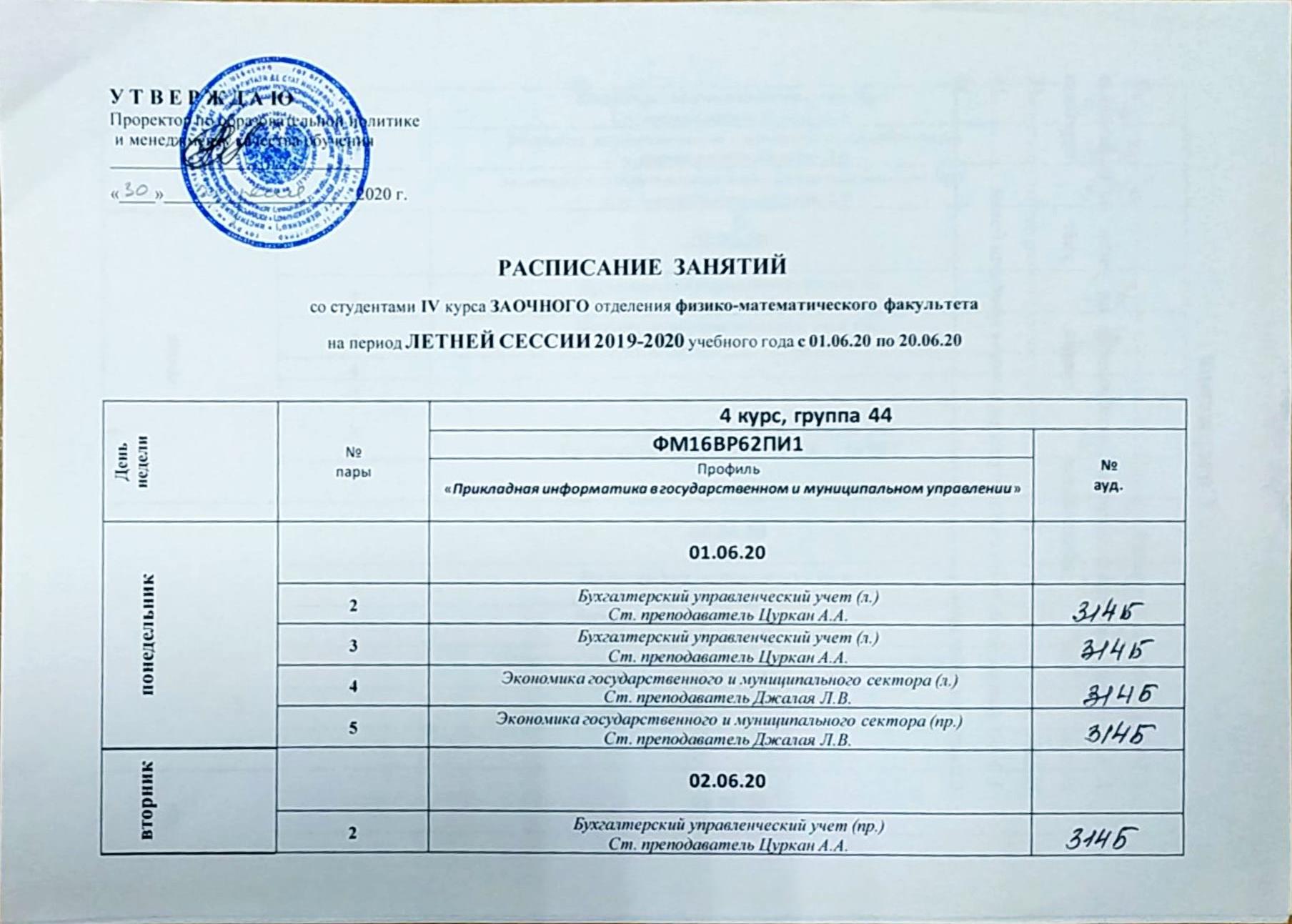 У Т В Е Р Ж Д А ЮПроректор по образовательной политике и менеджменту качества обучения_____________________________«____»______________________2020 г.РАСПИСАНИЕ ЗАНЯТИЙсо студентами IV курса ЗАОЧНОГО отделения физико-математического факультетана период ЛЕТНЕЙ СЕССИИ 2019-2020 учебного года с 01.06.20 по 20.06.20Декан физико-математического  факультета доцент											О.В. КоровайНачальник УАП и СКО															А.В. ТопорВедущий специалист УАП и СКО														И.Д. Плугарь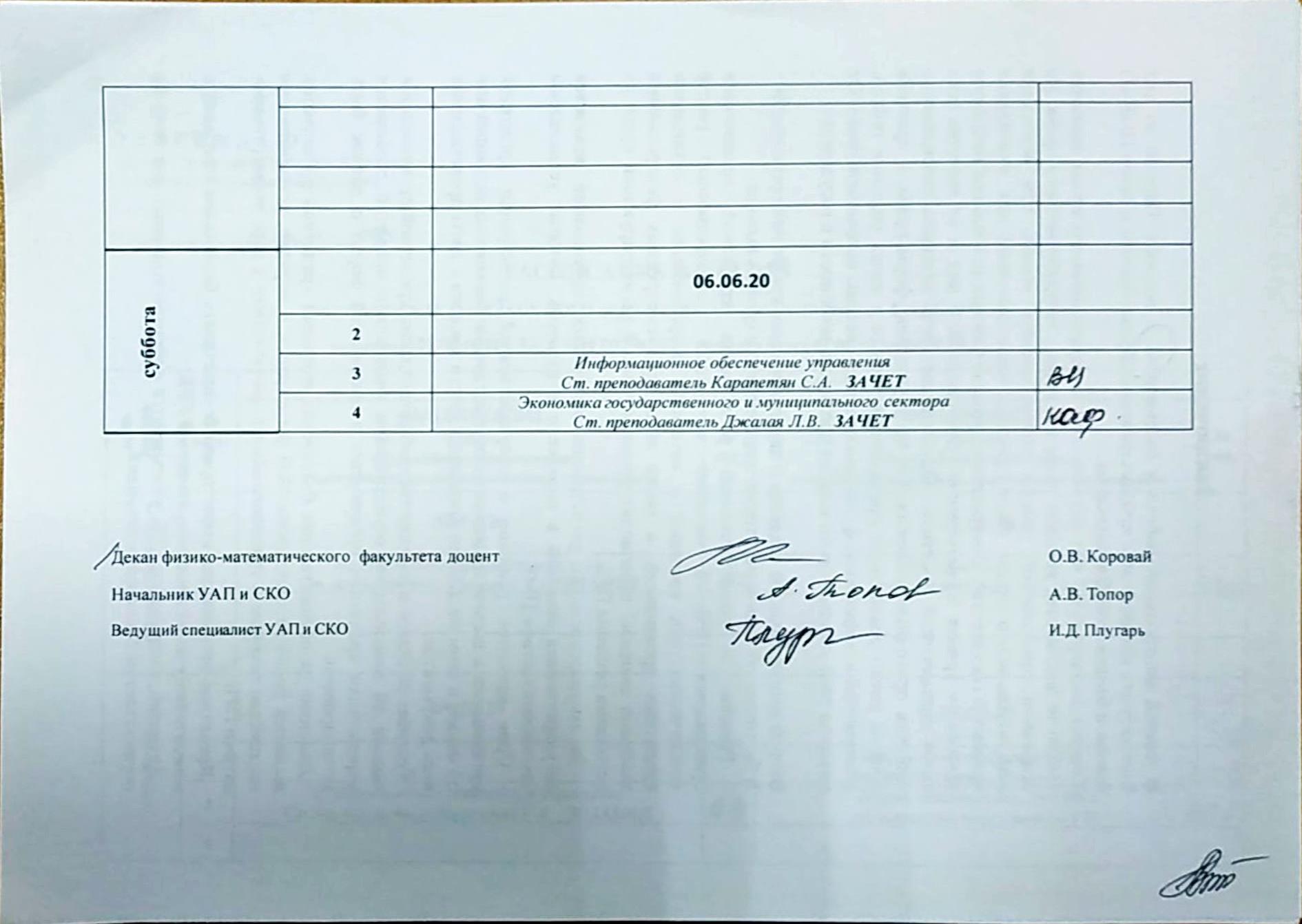 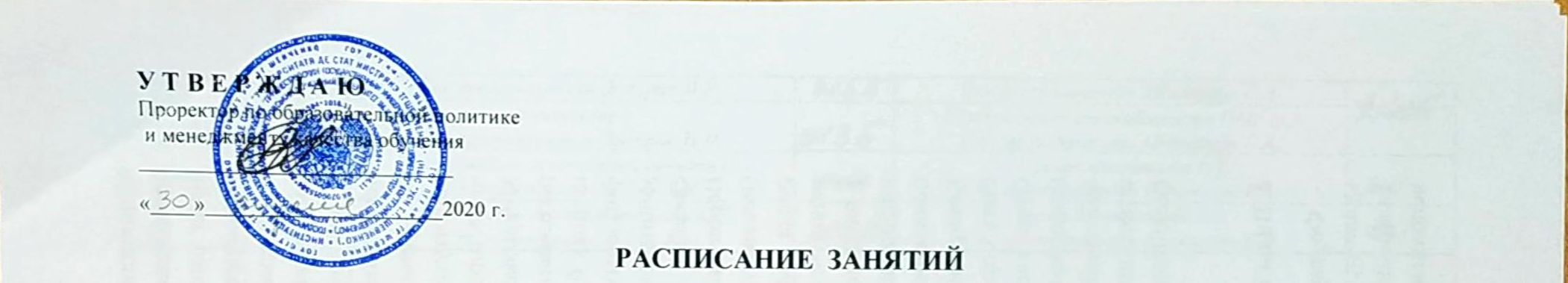 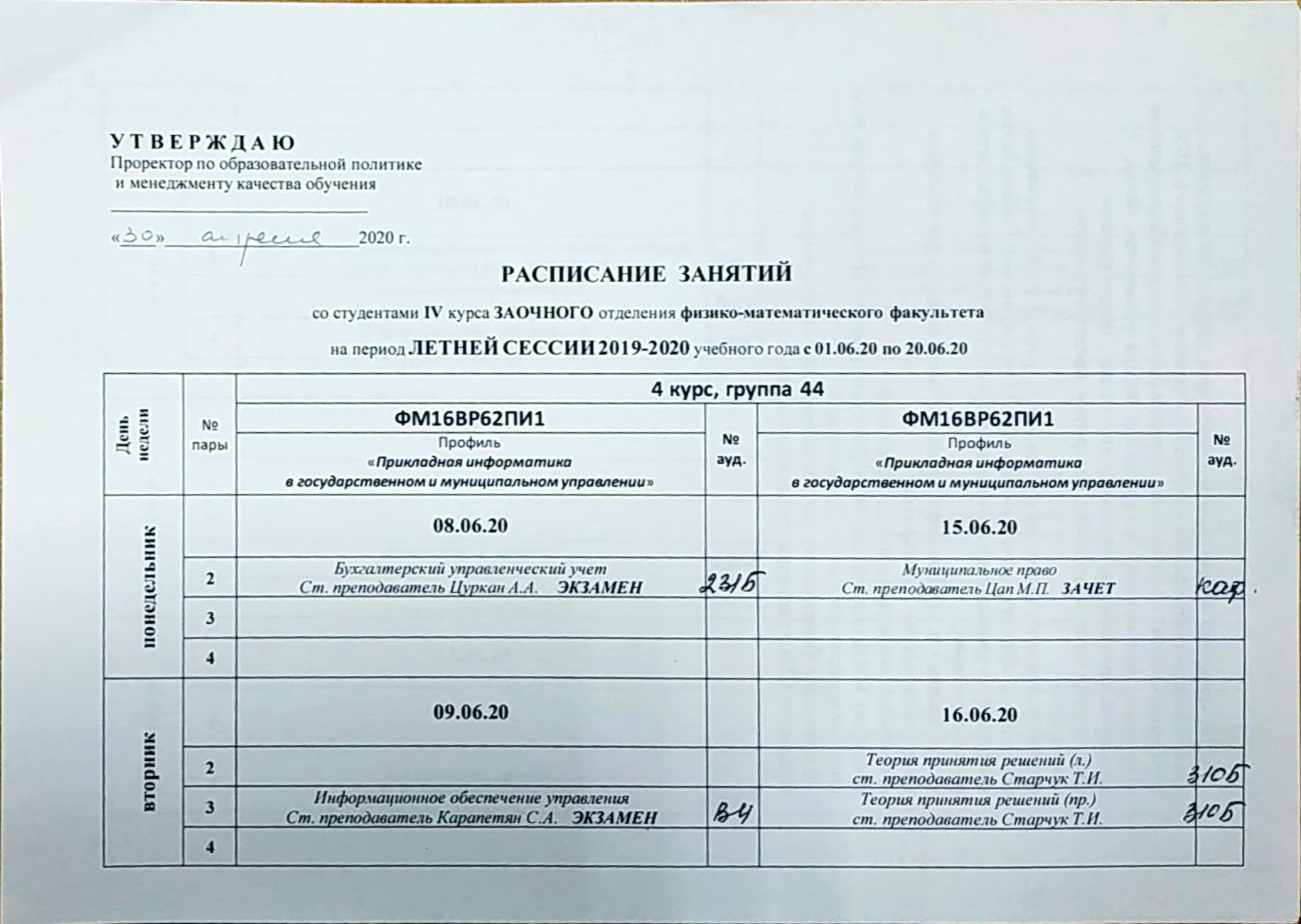 У Т В Е Р Ж Д А ЮПроректор по образовательной политике и менеджменту качества обучения_____________________________«____»______________________2020 г.РАСПИСАНИЕ ЗАНЯТИЙсо студентами IV курса ЗАОЧНОГО отделения физико-математического факультетана период ЛЕТНЕЙ СЕССИИ 2019-2020 учебного года с 01.06.20 по 20.06.20Декан физико-математического  факультета доцент											О.В. КоровайНачальник УАП и СКО															А.В. ТопорВедущий специалист УАП и СКО														И.Д. Плугарь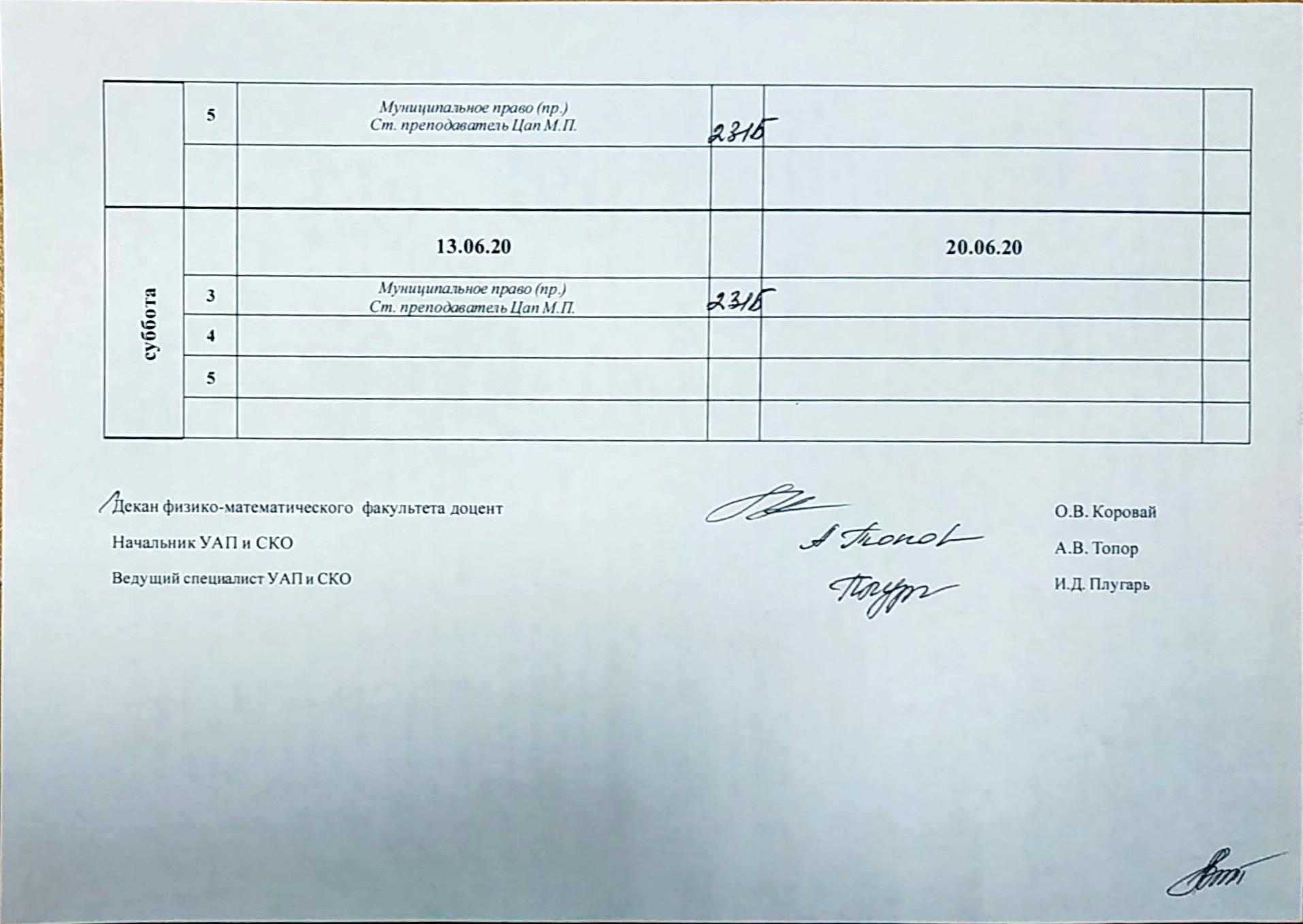 Деньнедели№пары4 курс, группа 444 курс, группа 44Деньнедели№парыФМ16ВР62ПИ1№ауд.Деньнедели№парыПрофиль «Прикладная информатика в государственном и муниципальном управлении»№ауд.понедельник01.06.20 понедельник2Бухгалтерский управленческий учет (л.)Ст. преподаватель Цуркан А.А.понедельник3Бухгалтерский управленческий учет (л.)Ст. преподаватель Цуркан А.А.понедельник4Экономика государственного и муниципального сектора (л.)Ст. преподаватель Джалая Л.В.понедельник5Экономика государственного и муниципального сектора (пр.)Ст. преподаватель Джалая Л.В.вторник02.06.20вторник2Бухгалтерский управленческий учет (пр.)Ст. преподаватель Цуркан А.А.вторник3Бухгалтерский управленческий учет (пр.)Ст. преподаватель Цуркан А.А.вторник4Экономика государственного и муниципального сектора (л.)Ст. преподаватель Джалая Л.В.вторник5Экономика государственного и муниципального сектора (пр.)Ст. преподаватель Джалая Л.В.среда03.02.20среда2Бухгалтерский управленческий учет (л.)Ст. преподаватель Цуркан А.А.среда3Бухгалтерский управленческий учет (пр.)Ст. преподаватель Цуркан А.А.среда4среда5среда6Компьютерные технологии анализа данныхСт. преподаватель Калинкова Е.В.    ЗАЧЕТсреда7четверг04.06.20четверг2Бухгалтерский управленческий учет (л.)Ст. преподаватель Цуркан А.А.четверг3Бухгалтерский управленческий учет (пр.)Ст. преподаватель Цуркан А.А.четверг4Экономика государственного и муниципального сектора (пр.)Ст. преподаватель Джалая Л.В.четвергчетвергпятница05.06.20 пятницапятницапятницапятницасуббота06.06.20 суббота2суббота3Информационное обеспечение управленияСт. преподаватель Карапетян С.А.   ЗАЧЕТсуббота4Экономика государственного и муниципального сектора Ст. преподаватель Джалая Л.В.   ЗАЧЕТДеньнедели№пары4 курс, группа 444 курс, группа 444 курс, группа 444 курс, группа 44Деньнедели№парыФМ16ВР62ПИ1№ауд.ФМ16ВР62ПИ1№ауд.Деньнедели№парыПрофиль«Прикладная информатика в государственном и муниципальном управлении»№ауд.Профиль«Прикладная информатика в государственном и муниципальном управлении»№ауд.понедельник08.06.20 15.06.20понедельник2Бухгалтерский управленческий учетСт. преподаватель Цуркан А.А.    ЭКЗАМЕНМуниципальное право Ст. преподаватель Цап М.П.   ЗАЧЕТпонедельник3понедельник4вторник09.06.2016.06.20вторник2Теория принятия решений (л.)
ст. преподаватель Старчук Т.И.вторник3Информационное обеспечение управленияСт. преподаватель Карапетян С.А.   ЭКЗАМЕНТеория принятия решений (пр.)
ст. преподаватель Старчук Т.И.вторник4вторник5вторниксреда10.06.2017.06.20среда2Автоматизированные информационные системы в экономикеДоцент Надькин Л.Ю.    ЭКЗАМЕНТеория принятия решений (пр.)
ст. преподаватель Старчук Т.И.среда3Теория принятия решений (л.)
ст. преподаватель Старчук Т.И.Теория принятия решений (пр.)
ст. преподаватель Старчук Т.И.среда4Теория принятия решений (л.)
ст. преподаватель Старчук Т.И.средачетверг11.06.2018.06.20четверг2Теория принятия решений (пр.)
ст. преподаватель Старчук Т.И.четверг3Теория принятия решений (пр.)
ст. преподаватель Старчук Т.И.четверг4Муниципальное право (л.)Ст. преподаватель Цап М.П.четверг5Муниципальное право (пр.)Ст. преподаватель Цап М.П.пятница12.06.2019.06.20пятница3Теория принятия решений 
ст. преподаватель Старчук Т.И.  ЭКЗАМЕНпятница4Муниципальное право (л.)Ст. преподаватель Цап М.П.пятница5Муниципальное право (пр.)Ст. преподаватель Цап М.П.пятницасуббота13.06.2020.06.20суббота3Муниципальное право (пр.)Ст. преподаватель Цап М.П.суббота4суббота5суббота